
COUNCIL OF THE ISLES OF SCILLY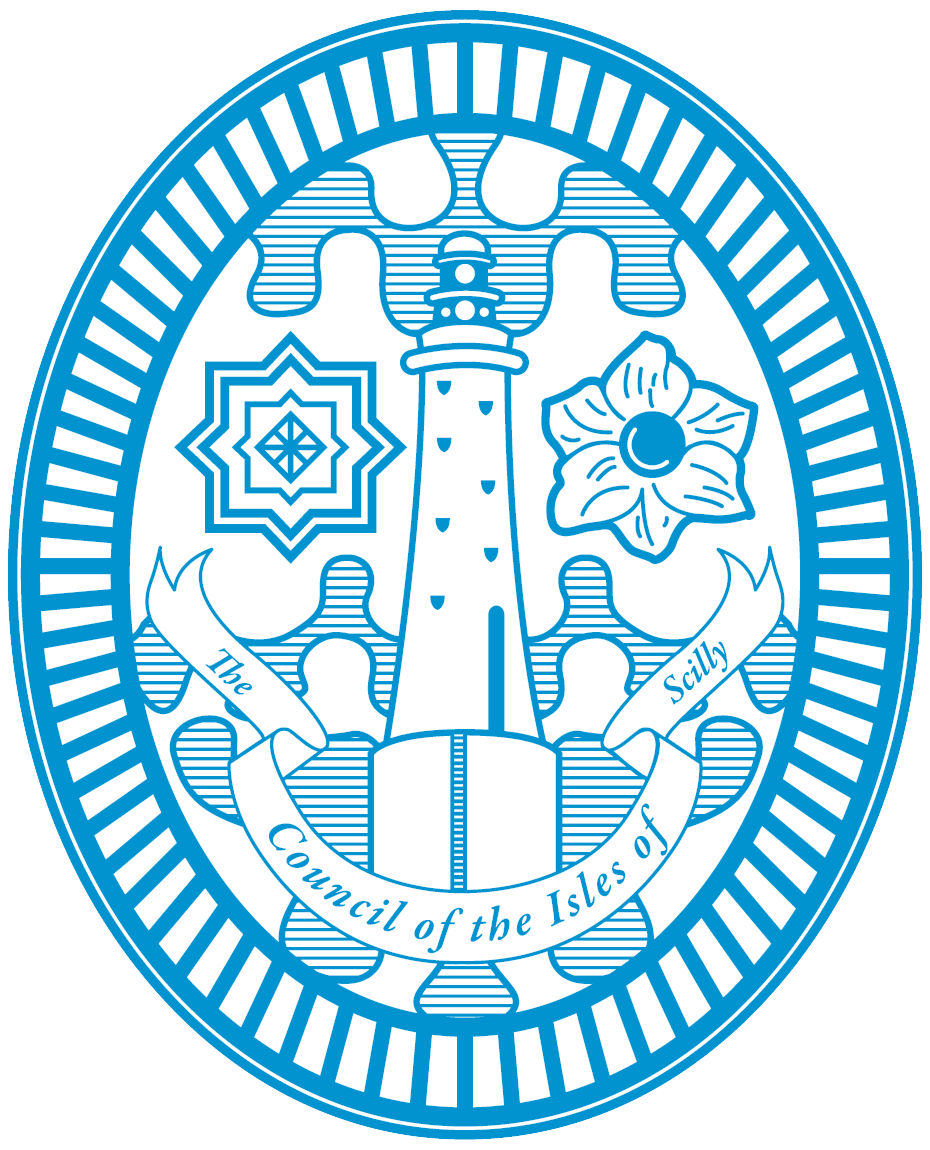 2021/22 Transport Policy Statement for learners aged 16-18 in further education Name of Local Authority: Council of the Isles of ScillyDepartment Responsible: Children’s Services1. Summary of Policy Statement and Main ObjectivesThe following notes describe the Authority’s policy on subsidised transport for students aged 16 to 18 in further education, attending appropriate full time accredited 16-18 learning.In previous years payments were made separately for travel and accommodation.  To make things simpler the annual amount for accommodation and travel is now a single amount and paid three times per year for you to use flexibly for either travel and or accommodation.   This means you will get up to £1905.32 three times per year, paid in advance in September, then paid in December and April, dependent on the value of receipts.  If you do not submit travel and accommodation costs to the value of £1905.32 prior to your December payment the difference will be deducted from the subsequent payment.  This new funding arrangement will particularly support those who are based on Scilly for their education and training and will need a higher allocation for travel than accommodation. Receipts must be sent to the council offices with the student name and post 16 education establishment clearly marked on the documents.2. What concessionary fares, discounts, subsidies, passes or travel cards available for learners aged 16–18 and who provides them?Student rates on the Scillonian, through flight operators are available.  All discounts are subject to student membership to the local loyalty schemes.  For more information please contact the Children’s Services Administrator on 01720 424495.3. Will support continue to be made available to learners who reach 19 whilst continuing on a course?Travel grants will only be issued to students who are 19 if the funding has first been sought and approved by the Education Funding Agency (EFA).4. Will learners be assessed to see if they are eligible for support? e.g. means-testing, or must they be on benefits?Due to the arrangement with the EFA, all students who are travelling to eligible post 16 education or work based learning providers are entitled to travel grants.5. What help is provided for Learners with Learning Difficulties and/or Disabilities including those over 19 or learners facing other difficulties in following their courses?Funding is in place to assist students with Learning Difficulties and/or Disabilities and have been subject to an Education Health and Care Plan in travelling between home and their educational establishment.  Students are identified whilst at school to ensure post 16 requirements are responded to appropriately.6. Is there any mobility/independence training for learners who face difficulty with transport?Any students who face difficulty with using transport from the Islands should discuss their circumstances with the Children’s Services Administrator.7. When should learners start to apply for transport support?Students should apply for this at the same time as applying for accommodation grants.  Details of this are available by contacting the Children’s Services Administrator.8. What are the points of contact for learners seeking transport support?Children’s Services Administrator:Tel: 01720 424495Email: Post16@scilly.gov.ukWeb: www.scilly.gov.ukChildren’s ServicesCouncil of the Isles of ScillyTown HallSt Mary’sIsles of ScillyTR21 0LWEach student is expected to contact the relevant post 16 provider for details regarding eligibility for bus passes etc.Transport providers should be contacted directly in order to obtain membership to loyalty schemes.9. ComplaintsShould you have any complaints regarding this policy please follow the processes outlined in http://www.scilly.gov.uk/complaintsUpdated July 2021